МУНИЦИПАЛЬНОЕ ОБРАЗОВАНИЕ ТАЗОВСКИЙ РАЙОНМуниципальное казенное дошкольное образовательное  учреждениедетский сад «Северяночка»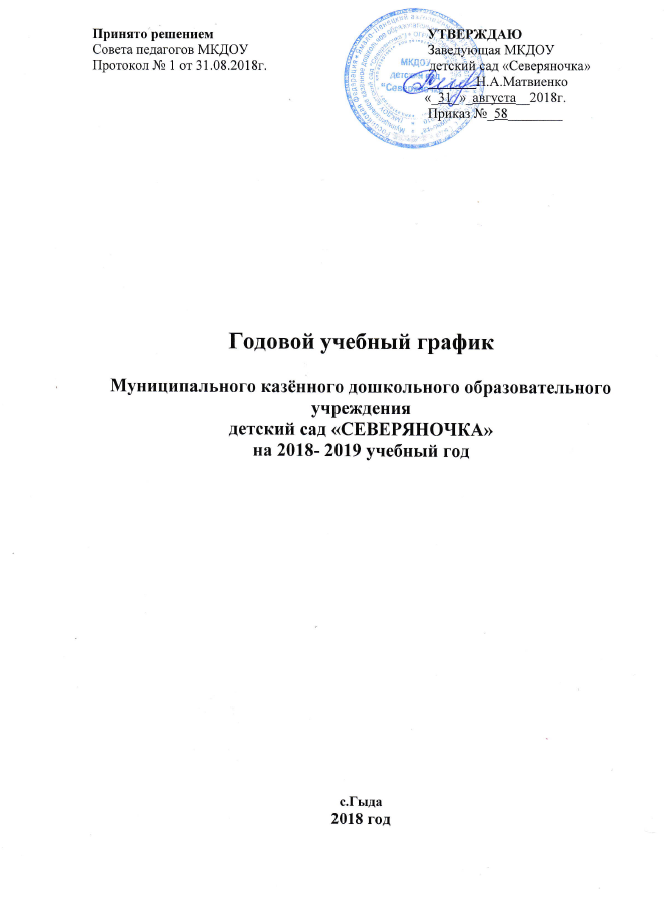 Принято на педагогическом совете					УТВЕРЖДАЮОт 01.06.2017 г. протокол № 5                                                                 Заведующая МКДОУ									 детский сад «Северяночка»									«_31_»_августа  _2018 г.									 Приказ №__58д_____РАБОЧАЯ ПРОГРАММА КРУЖКОВОЙ РАБОТЫ«Здоровячок»по направлениюСТЕП – АЭРОБИКА2018-2019 учебный годдля детей 5 – 7 лет(старшая, подготовительная группы)                                                                                          Выполнил: Инструктор по физической культуре                                                                                           Рыбак Мария Владимировнас. ГыдаСодержаниеАннотация к программе………………………………………………………………..……....3I.Целевой раздел программы1.1.Пояснительная записка………………………………………………………………41.2.Актуальность …………………………………………………………………..….…51. 3.Цели и задачи программы…………………………………………………………..71.4..Принципы построения программы по ФГОС……………………………………..71.5. Возрастные и индивидуальные особенности детей 5-7 лет……………….…..….91.6. Планируемы результаты освоения программы…………………………………..10II.Содержание  реализации программы1.Формы организации образовательной области «Физическая     культура»……………………………………………………………………………………………..122.Интеграция содержания образовательной области………………………………….123.Два блока реализации программы……………………………………........................144.Перспективное планирование занятий по степ – аэробики………….......................155.Структура занятия……………………………………………………………...………166.Система мониторинга достижения детьми планируемых результатов программы……………………………………………………………………………………………187.Планируемые промежуточные результаты освоения программы……….…………23III Организационный раздел………………………………………….………………………181.Особенности методики проведения занятий оздоровительной степ-аэробикой….25 2.Материально – технические условия…………………………………………..…….263. Методическое обеспечение……………………………………….……………….....274.Приложение……………………………………………………………….……..…....29Аннотация к рабочей программеАннотация к рабочая программа кружковой работы «Здоровячок» по направлению степ – аэробика для детей 5 – 7 лет  составлена в соответствии с основными требованиями Федерального государственного образовательного стандарта дошкольного образования. Программа реализуется за рамками основной образовательной деятельности, имеет физкультурно-спортивную направленность и рассчитана на детей старшего дошкольного возраста 5-7 лет. Степ-аэробика для детей – это целый комплекс различных упражнений различные по темпу и интенсивности, идёт работа всех мышц и суставов в основе, которой ритмичные подъёмы и спуски при помощи специальной платформы – степа. Её выполняют под ритмическую музыку и сочетают с движениями различными частями тела (руками, головой). В чём преимущества степ-аэробики перед обычной аэробикой? «Степ» в переводе с английского языка означает «шаг». Шаговая аэробика не требует излишнего сосредоточения и концентрации мыслей на правильном усвоении тех или иных движений. Всё, что нужно, - это уметь красиво двигаться. Степ-аэробика интересна и разнообразна, в движениях много элементов спуска и подъёма. В результате систематических занятий дети получают гармонично развитое тело, прекрасную осанку и вырабатывают красивые, выразительные и точные движения. Занятия по программе проводятся 1 раз в неделю по 25-30 минут.I.ЦЕЛЕВОЙ РАЗДЕЛ ПРОГРАММЫ1.1ПОЯСНИТЕЛЬНАЯ ЗАПИСКА.Данная рабочая программа является нормативно - управленческим документом образовательного учреждения, характеризующей систему организации образовательной деятельности инструктора по физической культуре. Рабочая программа показывает как с учетом конкретных условий, образовательных потребностей и особенностей развития детей дошкольного возраста инструктор создает индивидуальную педагогическую модель образования в соответствии с требованиями федеральных государственных образовательных стандартов дошкольного образования.В условиях дошкольного образования и с учетом его специфики данная система (модель) представляет собой оптимальные психолого-педагогические условия, обеспечивающие становление общечеловеческих ценностей, базиса личностной культуры, социальную успешность ребенка дошкольного возраста. Составляющими этих условия являются:содержательные условия;организационные условия;технологические условия (принципы, методы, приемы);материально-технические условия (развивающая среда);социо - культурные условия (взаимодействие с родителями, социальными партнерами различных социо-культурных институтов);контрольно-диагностические условия.Рабочая программа разработана с учетом методических рекомендаций по физическому воспитанию дошкольников.Программа развития и воспитания детей в детском саду «Детство» / В.И. Логинова, Т.И. Бабаева, Н. А. Ноткина. СПб.: Детство  - Пресс, 2005Фитнес – данс Фирилева Ж.Е. СПб.:Детство  - Пресс, 2007-Федеральные государственные требования к структуре основной общеобразовательной программы дошкольного образования Приказ от 23 ноября . N 655-Методическое письмо «Рекомендации по экспертизе образовательных программ для дошкольных образовательных учреждений Российской Федерации» (Методическое письмо Министерства образования РФ от 24.04.95г.№46/19-15) -Типовое положение о дошкольном образовательном учреждении от 12 сентября 2008 года №666 (Постановление Правительства РФ)-СанПиН от 29.12.12 «Санитарно-эпидемиологические требования к устройству, содержанию и организации режима работы в дошкольных организациях» (Зарегистрировано в Минюсте России, регистрационный номер 2.4.1.3049-13.       В данной рабочей программе представлены занятия, разработанные на основе следующих положений:Физкультурно – оздоровительное направление является частью всей воспитательно-образовательной работы в ДОУ и взаимосвязана со всеми ее направлениями. Особенно, важное, значение для воспитания и развития ребенка имеет связь занятий физической культуры с игрой. Такая разносторонняя связь повышает интерес детей к занятиям физической культуры и к игре.Для развития физической культуры необходимо создавать развивающую среду, постепенно вовлекая в этот процесс детей, вызывая у них радость, удовольствие, от материала в физкультурных  уголках. Большое значение имеет удачный подбор материалов для занятий, удобное и рациональное размещение, доброжелательное отношение педагогу к каждому ребенку; эмоционально – положительная атмосфера занятий.                                     1.2 АКТУАЛЬНОСТЬ  Главной ценностью для человека является его здоровье. Причём эта ценность выступает на двух уровнях: личном и общественном. Дошкольный возраст  в развитии ребёнка – это период, когда закладывается фундамент его здоровья, физического развития и культуры движений. От того, как организовано воспитание и обучение ребёнка, какие условия созданы для его взросления, для развития его физических и духовных сил, зависит развитие и здоровье в последующие годы жизни. Забота о здоровье ребёнка взрослого человека стала занимать во всем мире приоритетные позиции, поскольку любой стране нужны личности творческие, гармонично развитые, активные и здоровые. Сегодня важно нам, взрослым, формировать и поддерживать интерес к оздоровлению как самих себя, так и своих детей.Воспитание уважительного отношения к своему здоровью необходимо начинать с детства. По мнению специалистов – медиков, 75 %всех болезней человека заложено в детские годы.Здоровый и развитый ребенок обладает хорошей сопротивляемостью организма к вредным факторам среды и устойчивостью к утомлению, социально физиологически адаптирован. В дошкольном детстве закладывается фундамент здоровья ребенка, происходит его интенсивный рост и развитие, формируются основные движения, осанка, а так же необходимые навыки и привычки, приобретаются базовые физические качества, вырабатываются черты характера, без которых невозможен здоровый образ жизни.    Сохранение и укрепление здоровья дошкольников – одна из актуальных проблем нашего времени. Однако состояние здоровья детей сегодня далеко не соответствует ни потребностям, ни потенциальным возможностям современного общества. Заболеваемость детей, посещающих детские сады, продолжает оставаться высокой.    Здоровье ребёнка зависит от ряда факторов – биологических, экологических, социальных, гигиенических, демографических, климатических условий, а именно:наследственность;неблагоприятная экологическая обстановка;электронно-лучевое и “металло-звуковое” облучение детей (компьютерные игры, длительное пребывание перед телевизором, просмотр видеофильмов, постоянно звучащая рок-музыка);образ жизни (который оказывает наибольшее влияние на состояние здоровья), а также от характера педагогических воздействий. В многоаспектном выражении нормальное психофизическое развитие старшего дошкольника и последующее сохранение его здоровья зависят от уровня двигательной активности, потребность в которой для дошкольника является естественной.  Потребность в движении, повышенная двигательная активность – наиболее важные биологические особенности детского организма.  Детям от природы свойственно выражать себя в движении: бегать, прыгать, размахивать руками. И чаще всего, ребёнок только на занятии по физической культуре может дать волю энергии заложенной в нём. Но этого, конечно, не достаточно для того, чтобы дети вдоволь могли подвигаться. Вот почему в наше время стали так популярны занятия аэробикой, в частности степ -  аэробикой. На занятиях дети учатся не только красиво двигаться, преодолевая трудности образовательного процесса, но и развиваться духовно, эмоционально, физически, интеллектуально, приобретают навыки грациозных движений, участвуют в концертных выступлениях, учатся аккуратности, целеустремлённости.Новизна.     В детском саду проводится системная работа по физическому воспитанию детей, которая включает в себя традиционные и нетрадиционные формы. Разработанная программа позволит добиться оптимального уровня развития физических качеств: быстроты, гибкости, равновесия, координационных способностей, а так же несет профилактический характер.Под воздействием упражнений на степ – платформе улучшается функция сердечно – сосудистой и дыхательной систем, укрепляется опорно – двигательный аппарат, регулируется деятельность нервной системы и ряд других физиологических процессов, таких как, профилактики плоскостопия и нарушений осанки.Новизна данной программы заключается в том, что на ряду с традиционными формами упражнений, проводятся специальные упражнения по степ – аэробикие, а также логоритмические упражнения. Оптимальное сочетаниекоторых в ходе занятий позволит решать не только задачи по физическому воспитанию но и  развивать координацию движений и речь.У детей, занимающихся оздоровительной аэробикой повышаются адаптивные возможности организма благодаря регулярной направленной двигательной активности, положительным эмоциям (музыкальное сопровождение, стимул научиться танцевать, сформировать красивую фигуру, быть здоровым и бодрым).1.3 ЦЕЛИ И ЗАДАЧИ ПРОГРАММЫЦель программы.Развитие физических качеств средствами  степ – аэробики.Задачи.Развивать двигательные способности детей и физические качества (быстроту, силу, гибкость, подвижность в суставах, ловкость, координацию движений и функцию равновесия для тренировки фестибулярного аппарата ребенка). Формировать навыки правильной осанки развивать мышечную систему через упражнений на степ – платформах;Формирование умения ритмически согласованно выполнять простые движения под музыку.Выработка четких координированных движений во взаимосвязи с речью.Воспитывать эмоционально-положительное отношение и устойчивый интерес к занятиям физической культурой и самостоятельной двигательной деятельности.Воспитывать чувство уверенности в себе.1.4 ПРИНЦИПЫ ПОСТРОЕНИЯ ПРОГРАММЫ ПО ФГОСВ соответствии с ФГОС Программа  опирается на научные принципы ее построения, что учитывается при организации образовательного процесса: принцип развивающего образования,целью которого является развитие ребенка. Развивающий характер образования реализуется через деятельность каждого ребенка в зоне его ближайшего развития;сочетание принципа научной обоснованности и практической применимости. Содержание программы соответствует основным положениям возрастной психологии и дошкольной педагогики;соответствие  критериям полноты, необходимости и достаточности, то есть позволять решать поставленные цели и задачи только на необходимом и достаточном материале, максимально приближаться к разумному «минимуму»;единство воспитательных, развивающих и обучающих целей и задач процесса образования детей дошкольного возраста, в процессе реализации которых формируются такие знания, умения и навыки, которые имеют непосредственное отношение к развитию детей дошкольного возраста;принцип интеграции образовательных областей (физическая культура, здоровье, безопасность, социализация, труд, познание, коммуникация, чтение художественной литературы, художественное творчество, музыка) в соответствии с возрастными возможностями и особенностями воспитанников, спецификой и возможностями образовательных областей;принципы гуманизации, дифференциации и индивидуализации, непрерывности и системности образования.Отражение принципа гуманизации в образовательной программе означает:признание уникальности и неповторимости личности каждого ребенка;признание неограниченных возможностей развития личного потенциала каждого ребенка;уважение к личности ребенка со стороны всех участников образовательного процесса.Дифференциация и индивидуализация воспитания и обучения обеспечивает развитие ребенка в соответствии с его склонностями, интересами и возможностями. Осуществляется этот принцип учитывая индивидуальные особенности  развития ребенка.Принцип последовательности и систематичности. Последовательность при обучении детей движениям, подбор и сочетание нового материала с повторением и закреплением усвоенного, распределение физической нагрузки на детский организм на протяжении всего занятия. При подборе тех или иных упражнений следует не только учитывать достигнутый детьми уровень двигательных умений, но и предусматривать повышение требований к качественным показателям движений. Это необходимо для того, чтобы постоянно совершенствовать движения, не задерживать хода развития двигательных функций. Каждое новое движение следует предлагать после достаточно прочного усвоения сходного с ним, но более простого.Принцип учёта возрастных и индивидуальных особенностей детей. При организации двигательной активности детей следует учитывать их возрастные особенности. Развитие двигательной активности детей обязательно требует индивидуального похода. Педагог должен ориентироваться на состояние здоровья каждого ребёнка. В процессе выполнения упражнений необходимо наблюдать за самочувствием детей, варьировать содержание занятий в соответствии с индивидуальными особенностями каждого ребёнка. Очень важно соблюдать баланс: так, более сложные упражнения следует чередовать с менее сложными.  Принцип оздоровительной направленности, обеспечивающий   оптимизацию  двигательной активности детей, укрепление здоровья, совершенствование физиологических и психических функций организма.Принцип - развивающий эффект. Этот принцип требует соблюдения повторяемости и постепенности педагогических воздействий (многократное выполнение нагрузки как в рамках одного занятия, так и системы занятий; постепенное наращивание развивающе - тренирующих воздействий – планомерное увеличение и обновление заданий в сторону их усложнения, увеличения объема и интенсивности нагрузки по мере роста функциональных возможностей организма).1.5  ВОЗРАСТНЫЕ И ИНДИВИДУАЛЬНЫЕ ОСОБЕННОСТИ ДЕТЕЙ 5 - 7 ЛЕТВозраст 5—7 лет называют часто «периодом первого вытяжения», когда за год ребенок может вырасти на 7—10 см. Но все-таки эти показатели у детей шестого года жизни чуть ниже, чем у воспитанников подготовительной к школе группы. По средним данным рост ребенка пяти лет составляет около 106,0—107,0 см, а масса тела — 17,0—18,0 кг. На протяжении шестого года жизни средняя прибавка массы тела в месяц — 200,0 г, а роста — 0,5 см.Каждый возрастной этап характерен, кроме того, разной интенсивностью роста отдельных частей тела. В течение шестого года, например, быстро увеличиваются длина конечностей, ширина таза и плеч у детей обоего пола. Вместе с тем имеются индивидуальные различия в этих показателях, а также различия их у мальчиков и девочек. Например, окружность грудной клетки у девочек увеличивается интенсивнее, чем у мальчиков.Антропометрические признаки (масса тела, рост, окружность грудной клетки, ширина таза, длина туловища и конечностей) в разной степени взаимосвязаны, и это влияет на физическую подготовленность детей.Позвоночный столб ребенка пяти—семи лет чувствителен к деформирующим воздействиям. Скелетная мускулатура характеризуется слабым развитием сухожилий, фасций, связок. При излишней массе тела, а также при неблагоприятных условиях, например при частом поднятии ребенком тяжестей, нарушается осанка, появляется вздутый или отвислый живот, развивается плоскостопие, у мальчиков образуется грыжа.В развитии мышц выделяют несколько «узловых» этапов. Один из них — это возраст шесть лет. К шести годам у ребенка хорошо развиты крупные мышцы туловища и конечностей, но по-прежнему слабы мелкие мышцы, особенно кистей рук. Поэтому дети относительно легко усваивают задания на ходьбу, бег, прыжки, но затрудняются в выполнении упражнений, требующих работы мелких мышц.Основой проявления двигательной деятельности является развитие устойчивого равновесия. Оно зависит от степени взаимодействия проприоцептивных, вестибулярных и других рефлексов, а также от массы тела и площади опоры. С возрастом ребенка показатели сохранения устойчивого равновесия улучшаются. При выполнении упражнений на равновесие девочки имеют некоторое преимущество перед мальчиками.Старший дошкольник способен дифференцировать свои мышечные усилия. Поэтому на занятиях физической культурой он может выполнять упражнения с различной амплитудой Так же интенсивно формируется и сердечная деятельность, но процесс этот не завершается даже у подростков. В первые годы жизни ребенка пульс его неустойчив и не всегда ритмичен. Средняя частота его к шести-семи годам составляет 92 — 95 ударов в минуту.Жизненная емкость легких у ребенка пяти-шести лет в среднем — 1100—1200 см3, но она зависит и от других факторов (длины тела, типа дыхания и др.). К семи годам у детей ярко выражен грудной тип дыхания. Число дыханий в минуту — в среднем 25. У многих потребность в двигательной активности настолько велика, что врачи и физиологи называют период от пяти до семи лет «возрастом двигательной расточительности»Использование степ – платформ – это новое направление оздоровительной работы. Эффективность занятий на степах подтверждено опытом коррекционных медицинских центров Европы.Степ – платформа является многофункциональным оборудованием, обеспечивающим решение общеразвивающих и профилактических задач.В соответствии с вышеизложенным, мы, разработали программу работы физкультурно-оздоровительного кружка «Степ – аэробика».1.6.  ПЛАНИРУЕМЫ РЕЗУЛЬТАТЫ ОСВОЕНИЯ ПРОГРАММЫЦеленаправленная работа с использованием степ – платформ позволит достичь следующих результатов:сформированность навыков правильной осанки ;сформированность правильное речевого дыхания.развитость двигательных способностей детей и физических качеств (быстроту, силу, гибкость, подвижность в суставах, ловкость, координацию движений и функцию равновесия для тренировки фестибулярного аппарата ребенка). сформированность умений ритмически согласованно выполнять степ - шаги под музыку.Выработка четких координированных движений во взаимосвязи с речью.Воспитывать эмоционально-положительное отношение и устойчивый интерес к занятиям физической культурой и самостоятельной двигательной деятельности.Воспитывать чувство уверенности в себе.   Курс программы «Степ – аэробика» рассчитан на 1 год при проведении занятий по 1 в неделю (общий объём – 36занятий в год). Программа рассчитана на детей старшего дошкольного возраста.II. Содержание реализации программы.Содержание образовательной программы  основывается на положениях культурно-исторической теории Л.С.Выготского и отечественной научной психолого-педагогической школы о закономерностях развития ребенка в дошкольном возрасте и обеспечивать в целом:сохранение и укрепление здоровья воспитанников;развитие позитивного эмоционально-ценностного отношения к окружающей среде, практической и духовной деятельности человека;развитие  потребности  в реализации  собственных  творческих способностей.1.ФОРМЫ ОРГАНИЗАЦИИ ОБРАЗОВАТЕЛЬНОЙ ОБЛАСТИ «ФИЗИЧЕСКАЯ КУЛЬТУРА»Основной формой организации деятельности является групповое занятие. Для того, чтобы избежать монотонности учебно-воспитательного процесса и для достижения оптимального результата на занятиях используются различная работа с воспитанниками:Тематическая ИндивидуальнаяКруговая тренировка Подвижные игрыЛогоритмикаИнтегрированная деятельностьСюрпризные моментыВ процессе реализации программы используется и другая форма организации деятельности воспитанников:Показательные выступления2.ИНТЕГРАЦИЯ СОДЕРЖАНИЯ ОБРАЗОВАТЕЛЬНОЙ ОБЛАСТИ3.ДВА БЛОКА РЕАЛИЗАЦИИ ПРОГРАММЫ4. ПЕРСПЕКТИВНОЕ ПЛАНИРОВАНИЕ ЗАНЯТИЙ ПО СТЕП - АЭРОБИКИ5.СТРУКТУРА ЗАНЯТИЯВ занятии выделяются 3 части: разминка, основная, заключительная.Цель разминки - подготовить опорно-двигательный аппарат и все системы организма к предстоящей работе.    Для достижения этой цели необходимо повысить температуру тела и скорость метаболических процессов в организме. Критерием эффективности разминки является появление первых капель пота. Соответственно, продолжительность разминки будет зависеть от температуры окружающей среды и составлять от 3 - 5 минут.Средством решения этой задачи является выполнение низкоамплитудных, изолированных движений, производимые в медленном темпе, по принципу "сверху вниз": наклоны головы " стороны, вперед, круговые движения в плечевом суставе, движения таза вперед-назад, подъемы пятки и т.д. Во время разминки должна происходить фиксация: правильного положения корпуса и постановки ног.После разминки следует аэробная часть, которая состоит из базовых и простейших основных "шагов" степ - аэробики.Во время аэробного части происходит разучивание "шагов", связок, блоков и комбинаций, а также многократное повторение разученных движений - прогон. "Шаги" выполняются с нарастающей амплитудой и акцентом на правильную технику. При этом они могут соединяться в простейшие связки или следовать один за другим по принципу линейной прогрессии. Если аэробная часть разминки достаточно интенсивна, то в организме происходят следующие процессы:-повышается частота сердечных сокращений;-повышается частота дыхания-увеличивается систолический и минутный объём крови;-перераспределяется кровоток: кровь отливает от внутренних органов и приливает к мышцам;-усиливается деятельность дыхательных ферментов в мышцах, т.е. повышается способность мышц потреблять кислород.повышаются функциональные возможности организма;-развиваются координационные способности; -улучшается эмоциональное состояние занимающихся. Все это способствует увеличению возможности кардиореспираторной системы переносить кислород к мышцам, переходу в процессе разминки к аэробному механизму энергообеспечения организма. Продолжительность основной части 15 – 20 минут.Следующей частью урока является stretch (стретч), который призван решить следующие задачи:-восстановить длину мышц до исходного состояния;-умеренно развить гибкость - возможность выполнять движения в суставах с наибольшей амплитудой (увеличить подвижность суставов и эластичность мышц сверх исходного состояния);-создать эмоциональную разрядку после физической нагрузкиЗаключительный стретч включает в себя растягивающие упражнения для групп мышц, которые у большинства занимающихся растянуты слабо и могут спровоцировать травму при последующих занятиях.   В отличие от всего занятия, заключительный stretch создается структурно-хореографическим методом и выполняется под выбранное тренером музыкальное произведение лирического характера.Stretch начинается из положения лежа на спине, в котором выполняются статические растяжки для мышц ног. Каждое положение фиксируется и удерживается в течение 8-10 секунд, выполняются поочередные подтягивания ног руками к корпусу, как прямых, так и согнутых с фиксацией в конечном положении, разведение ног в стороны и т.д.Из седа следует продуманный переход в положение стоя, в котором выполняются всевозможные статические растягивания в выпадах, наклонах, а также упражнения на равновесие с опорой на одну ногу Взаключительная часть занятия выполняются дыхательные упражнения и упражнения на релаксацию. По желанию детей можно провести игру. Это необходимо для создания у занимающихся ощущения законченности занятия. После этого следует поблагодарить детей за занятие. Разработанная методика поможет педагогу строить занятия на основе методов, приемов и принципов специфических для оздоровительной аэробики в условиях образовательного учреждения, выбирать оптимальную нагрузку.6.СИСТЕМА МОНИТОРИНГА ДОСТИЖЕНИЯ ДЕТЬМИ ПЛАНИРУЕМЫХ РЕЗУЛЬТАТОВ ПРОГРАММЫМониторинг детского развития проводится два раза в год (в октябре и апрель). В проведении мониторинга участвуют педагоги, психологи и медицинские работники. Основная задача мониторинга заключается в том, чтобы определить степень освоения ребенком образовательной программы и влияние образовательного процесса, организуемого в дошкольном учреждении, на развитие ребенка.     При организации мониторинга учитывается положение Л.С. Выготского о ведущей роли обучения в детском развитии, поэтому он включает в себя два компонента:Мониторинг образовательного процесса;Мониторинг детского развития.Мониторинг образовательного процесса осуществляется через отслеживание результатов освоения образовательной программы, а мониторинг детского развития проводится на основе оценки развития интегративных качеств ребенка.     С помощью средств мониторинга образовательного процесса можно оценить степень продвижения дошкольника в образовательной программе.Форма проведения мониторинга преимущественно представляет собой наблюдение за активностью ребенка в различные периоды пребывания в дошкольном учреждении, анализ продуктов детской деятельности и специальные педагогические пробы, организуемые педагогом.     Мониторинг детского развития (мониторинг развития интегративных качеств) осуществляется педагогами, психологом дошкольного учреждения и медицинским работником. Основная задача этого вида мониторинга – выявить индивидуальные особенности развития каждого ребенка и наметить при необходимости индивидуальный маршрут образовательной работы для максимального раскрытия потенциала детской личности.      Мониторинг детского развития включает в себя оценку физического развития ребенка, состояние его здоровья, а также развития общих способностей: познавательных, коммуникативных и регуляторных. Мониторинг детского развития осуществляется с использованием метода наблюдения, критериальных диагностических методик и тестовых методовДиагностические тесты подобираются с учётом :развития основных физических качеств – гибкости, быстроты, координационных способностей;способности детей к использованию уже известного объёма двигательных умений и навыков в повседневной жизни и самостоятельной деятельности.Диагностические тесты представлены на рисунке.Диагностические методикиI.Равновесие 1.Упражнение «Фламинго» Удержание равновесия на одной ноге, другая стопой к колену опорной, ее колено отведено в сторону на 30 градусов, руки на пояс (сек)2.Упражнение «Ровная дорожка»Носок сзади стоящей ноги вплотную примыкает к пятке впереди стоящей ноги, стопы расположены на прямой линии (вес тела расположен на обе ноги). Руки опущены вниз, туловище прямо, смотреть вперед. Фиксируется все в секундах, а так же оценивается характер балансировки.3.Ходьба по гимнастической скамейке (по узкой стороне).II.Гибкость и силовая выномливость.1.Стоя нагимнастической скамейки, наклониться вперед, ноги не сгибая в коленях.2.Лежа на спине поднимание туловища за 30 секIII.Чувство ритма.Соответствие ритма движений ритму музыки (использование смены ритма ).Высокий – соответствие движений и ритм музыки, слышит смену музыкального ритма.  Средний – испытывает небольшие затруднения, сбивается с ритма, при помощи взрослого исправляется.Низкий – не слышит смены ритма музыки, ритм движений не соответствует ритму музыки.IV. Знание базовых шагов.Высокий –свободно воспроизводит базовые шаги.Средний – выполнение базовых шагов при многократном повторении педагогаНизкий – затрудняется в выполнении базовых шаговV. БыстротаVI. Координационные способностиТест по определению прироста показателей психофизических качествДля оценки темпов прироста показателей психофизических качеств предлагаю пользоваться формулой, предложенной В.И. Усачевым:100(V2– V1)W = ½ (V1+V2)где    W - прирост показателей темпов в % V1 - исходный уровень V2 - конечный уровень.Например: Саша Д. прыгнул в длину с места вначале года на ., а в конце – на 46см. подставляя эти значения формулу, получаем:W=  100(46-42)  = 9%                                1/2(42+46)Хорошо это или плохо? Ответ на этот вопрос можно найти в шкале оценки темпов прироста физических качеств.  Шкала оценок темпов прироста физических качеств детей дошкольного возрастаТаким   образом,   представленные   тесты   и   диагностические   методикипозволяют:оценить различные стороны психомоторного развития детей;видеть     динамику     физического     и     моторного    развития,     становления координационных механизмов и процессов их управления;широко    использовать    данные    задания    в    практической    деятельности дошкольных учреждений.6.ПЛАНИРУЕМЫЕ ПРОМЕЖУТОЧНЫЕ РЕЗУЛЬТАТЫ ОСВОЕНИЯ ПРОГРАММЫ     Промежуточные результаты освоения Программы формулируются в соответствии с Федеральными государственными образовательными стандартами (ФГОС) через раскрытие динамики формирования интегративных качеств воспитанников в каждый возрастной период освоения Программы по всем направлениям развития детей.III. ОРГАНИЗАЦИОННЫЙ РАЗДЕЛ ПРОГРАММЫ1.ОСОБЕННОСТИ МЕТОДИКИ ПРОВЕДЕНИЯ ЗАНЯТИЙ ОЗДОРОВИТЕЛЬНОЙ СТЕП - АЭРОБИКОЙРазработанная программа предусматривает изучение учебного материала по степени координационной сложности. Начинать обучение лучше всего с показа и объяснения наиболее простых упражнений. Постепенно усложняя комплекс, можно перейти к разучиванию более трудных движений, которые вовлекают в работу несколько суставов и групп мышц, частей тела. Показ и объяснения не должны носить слишком длительный характер разучивания, так как это снижает эффективность и интерес к занятиям. Лучше показать движения и сделать акцент на правильной технике их выполнения, чем затрачивать дополнительное время на обучение. На первом занятии детям предлагаются элементарные комплексы упражнений аэробики, объясняется их сущность, указывается на функцию данного упражнения, исправляются ошибки, допускаемые обучающимися. Сначала упражнения выполняются под счёт, а затем, по мере усвоения, под музыку, в медленном темпе, затем ускоряя его. Для закрепления упражнений необходимо их варьировать, изменяя исходные и конечные положения, меняя темп и ритм музыки. Отсутствие оздоравливающего эффекта при занятиях физическими упражнениями чаще всего связано с ошибками в методике этих занятий и наиболее распространенной из них является или недостаточная, или чрезмерная доза физической нагрузки. Нагрузка должна быть оптимальной. Это положение можно выделить в качестве основного принципа оздоровительной направленности занятий физическими упражнениями.      Отклонения от методических норм проведения занятий оздоровительной аэробикой ведут к нарушению восприятия упражнений, расплывчивости содержания занятий. Чтобы избежать ошибок в обучении, необходимо проводить учебно-тренировочный процесс по определенной методике.1. Метод сходства. При подборе нескольких упражнений за основу берется какая-то одна тема, направление перемещений или стиль движений.2. Метод усложнения. Определенная логическая последовательность обучения упражнениям, постепенное усложнение упражнений за счет новых деталей: изменение темпа движения, изменение ритма, ввод новых деталей, изменение техники выполнения движения, предварительное выполнение движения каждой частью тела отдельно, а затем их объединение в одном упражнении.3. Метод повторений. 4. Метод музыкальной интерпретации. 1) Конструирование упражнений с учетом основ музыкальной грамоты. Сильные и слабые доли могут отражаться движениями (хлопками, прыжками, притопами и т.п.) 2) Вариации движений в соответствии с изменениями в содержании музыки. При повторении музыкальной темы повторяются ранее выполненные упражнения, в которые вводятся дополнения (акценты, другой темп или ритм, амплитуда или др.).5. Метод блоков. Объединение между собой разных, ранее разученных упражнений в хореографическое соединение.6. «Калифорнийский стиль». Комплексное проявление требований к изложенным выше методам. Перед выполнением блоков, каждое упражнение разучивается постепенно (метод усложнения), и затем основные упражнения объединяются в блоки и выполняются с перемещением в разных направленияхПравила которые необходимо выполнять занимаясь степ – аэробикой:- подъем на платформу осуществлять за счет работы ног, а не спины;- ступню ставить на платформу полностью;- спину всегда держать прямо;- не делать резких движений, а также движений одной и той же ногой илирукой больше одной минуты;- во время занятий ногу ставить на середину ступеньки, на всю ступню;пятка не должна свисать;- заниматься в спортивной обуви типа кроссовок, но без ранта, так какможно зацепиться им за ступеньку, особенно если устали;- выполнять упражнения под музыку в среднем темпе;2.МАТЕРИАЛЬНО – ТЕХНИЧЕСКИЕ (ПРОСТРАНСТВЕННЫЕ) УСЛОВИЯ ОРГАНИЗАЦИИ ФИЗИЧЕСКОЙ КУЛЬТУРЫФизкультурный залМузыкальный залВыставка иллюстраций «Виды спорта» в физкультурном  зале.Мячи малого размераГантели Степ – платформыМагнитофон;Лампа ЧижевскогоCD и аудио материалНаглядный материалИллюстрации видов спорта и степ - шагов; игровые атрибуты; «Живые игрушки»,стихи, загадки;3. МЕТОДИЧЕСКОЕ ОБЕСПЕЧЕНИЕ1.степ платформа2.музыкально сопровождение3. проектор4.мячи, гимнастические палки, султанчики, ленточки5. методическая литератураСПИСОК ЛИТЕРАТУРЫБардышева Т. Рассказываем стихи руками // Обруч. 1998. №5Глазырина Л.Д. Физическая культура дошкольникам. М.: Владос,1999 Журнал «Инструктор по физкультуре», №4 2009 год.Журнал «Обруч», №1 2005 год.Журнал «Обруч», №5 2007 год.Здоровьесберегающая система дошкольного образовательного учреждения. Павлова  М.А, Лысогорская М.В. Волгоград 2009Картушина М.Ю  Логоритмические занятия в детском саду. М., 2004Лечебно профилактический танец «Фитнес - данс» . СПб.: Детство  - Пресс, 2007Лисицкая Татьяна Газета «Спорт и школа» №13/2009Приложение к журналу «Дошкольная педагогика», январь, февраль / 2005 Программа развития и воспитания детей в детском саду «Детство» / В.И. Логинова, Т.И. Бабаева, Н. А. Ноткина. СПб.: Детство  - Пресс, 2005ПогадаевГ.И., “ Настольная книга учителя физической культуры” -М.: Физкультура и спорт, 2000-496с.РуноваМ.А. «Двигательная активность ребенка в детском саду»,
издательство МОЗАИКА - Синтез, Москва 2000 г.«Справочник старшего воспитателя дошкольного учреждения», №7 2009 Приложение 1Комплекс №1На  полу в шахматном порядке разложены степы.Подготовительная часть.Логоритмическое упражнениеХодьба обычная на месте. (Дети должны почувствовать музыку, уловить темп движения, соответственно настроиться).Разновидности ходьбыХодьба на степе.Сделать приставной шаг назад со степа на пол и обратно на степ, с правой ноги, бодро работая руками.Приставной шаг назад со степа, вперёд со степа.Ходьба на степе; руки поочерёдно движутся  вперёд, вверх, вперёд, вниз.Основная часть.Ходьба на степе, руками рисуя поочерёдно большие круги вдоль туловища, пальцы сжаты в кулаки.Шаг на степ – со степа, кистями рук рисуя маленькие круги поочерёдно вдоль туловища. (1 и 2 повторить 3 раза).Приставной шаг на степе вправо – влево, прямые руки, поднимая одновременно вперёд – вниз.Приставной шаг на степе вправо – влево с полуприседанием (шаг – присесть); кисти рук, согнутые в локтях, - к плечам, вниз.Ходьба на степе, высоко поднимая колено, одновременно выполняя хлопки прямыми руками перед собой и за спиной.Шаг на степе – со степа с хлопками прямыми руками перед собой и за спиной. (3, 4, 5 и 6 раз повторить 3 раза).Бег на месте на полу.Лёгкий бег на степе.Бег вокруг степа.Бег врассыпную.Обычная ходьба на степе.Ходьба на носках вокруг степа, поочерёдно поднимая плечи.Шаг в сторону со степа – на степ.Ходьба на пятках вокруг степа, одновременно поднимая и опуская плечи.Ходьба в сторону со степа на степ.«Крест». Шаг со степа  - вперёд; со степа – назад; со степа – вправо; со степа – влево; руки на поясе.То же, выполняя танцевальные движения руками.Упражнение на дыхание.Обычная ходьба на степе.Шаг со степа на степ, руки вверх, к плечам.Ходьба вокруг степа на полусогнутых ногах, руки на поясе.Ходьба врассыпную с хлопками над головой.Шаг на степ со степа.Перестроение по кругу. Ходьба на степе в кругу.Мах прямой ногой вверх – вперёд (по 8 раз).Ходьба змейкой вокруг степов (2-3 раза).Мах прямой ногой вверх – вперёд, руки на поясе (по 8 раз).Бег змейкой вокруг степов.Подвижная игра «Цирковые лошадки».Круг из степов – это цирковая арена. Дети идут вокруг степов, высоко поднимая колени («как лошадки на учении»), затее по сигналу переходят на бег с высоким подниманием колен, затее на ходьбу и по остановке музыки занимают степ («стойло», степов должно быть на 2-3 меньше количества детей). Игра повторяется 3 раза.  Дети убирают степы в определённое место и садятся на ковёр по кругу.Упражнения на расслабление и дыхание.Комплекс №2.Степы расположены в хаотичном порядке.Подготовительная часть.Логоритмическое упражнениеОдновременно с ходьбой на степе выпрямить руки вверх, разжимая кулаки, посмотреть на них; руки к плечам, кисти сжать в кулаки.Шаг на степ – со степа, бодро работая руками.Одновременно с ходьбой на степе раскачивать руки вперёд – назад с хлопками спереди и сзади.Ходьба на степе, поворачиваясь вокруг себя со свободными движениями рук. (В одну и другую сторону).«Крест». (Повторить 2 раза).Основная часть.Одновременно с ходьбой на степе скрестить согнутые перед собой руки, хлопнуть одновременно левой кистью по правому плечу, а правой – о левому плечу.Шаг со степа в сторону, чередуется с приседанием, поднимая руки вперёд.Одновременно с ходьбой на степе поднять руки через стороны вверх и хлопнуть над головой.Шаг со степа на степ, поднимая и опуская плечи.Ходьба врассыпную переменным шагом, выполняя руками танцевальные движения. (Повторить 2 раза).Сидя на степе, скрестив ноги, руки на поясе. Наклониться вправо, влево.И.п. – то же. Взмахнув руками вперёд, быстро встать, вернуться в и.п.Стоя на коленях на степе, руки на поясе; опуститься на пятки, руки в стороны, вернуться в и.п.Ходьба на степе, бодро работая руками.Ритмические приседания и выпрямления на степе, руки в свободном движении. Кружение на степе, руки в стороны, в одну и другую сторону.Повторить №10.Кружение с закрытыми глазами.Шаг на степ – со степа.Бег врассыпную с выполнением заданий для рук.Повторить №1.Лёгкий бег на степе чередуется с ходьбой 2 раза.Прыжки, стоя боком на степе, руки на поясе; ноги врозь на пол, ноги вместе, вернуться в и.п. Шаг на степ – со степа.Повторить №18 в другую сторону.Ходьба на степе.Дыхательные упражненияПодвижная игра «Физкульт – ура!»Дети переносят степы для игры в разные места, расположив их в две шеренги по разные стороны площадки. На одной стороне на один степ меньше. Сами становятся туда, где степов больше, по два человека на степ. Это линия старта. На противоположной стороне – финиш. Ребята говорят:«Спорт, ребята, очень нужен.Мы со спортом крепко дружим,Спорт – помощник!Спорт – здоровье!Спорт – игра!Физкульт – ура!»С окончанием слов дети бегут наперегонки к финишу. Проигрывают те, кто не успел занять степ. Побеждают те, кто в числе первых занял степ. (Игру повторить 3 раза).Комплекс №3Степ – доски расположены в три ряда.Подготовительная часть. (1-й музыкальный отрезок)Логоритмическое упражнениеНаклон головы вправо – влево.Поднимание плеч вверх – вниз.Ходьба обычная на месте на степе.Приставной шаг вперёд со степа на пол и обратно на степ.Приставной шаг назад.Приставной шаг вправо (влево) со степа,  вернуться в и.п.Приставной шаг вперёд – назад; вправо – влево.Ногу назад; за степ – доску – руки вверх, вернуться в и.п.Выпад  ногой вперёд, руки в стороны.Основная часть  (2-й музыкальный отрезок).Правую ногу в сторону, за степ; правую руку в сторону. Левую ногу в сторону, левую руку в сторону. Вернуться в и.п.Правую (левую) ногу вперёд перед степом поставить на носок, правую (левую) руку резко вытянуть вперёд. Вернуться в и.п.То же вправо – влево от степ – доски. Назад от степ – доски.Правую (левую) ногу поставить резко вперёд; вправо (влево); назад и вернуться в и.п.Полукруг. Нарисовать правой (левой) ногой полукруг вокруг степ – доски; вернуться в и.п.Приставной шаг на степ – доске с полуприседанием (упражнение повторить 2 раза).Поворот вправо (влево), ногу назад за степ – доску, руки в стороны; вернуться в и.п.Стоя на полу перед степ – доской, поставить правую (левую0 ногу на степ, руки резко вверх; вернуться в и.п.И.п. то же. Выпад правой (левой) ногой на степ, ладони на колено; вернуться в и.п. (упражнения повторить 2 раза).Выпады ногой вправо; влево; назад, стоя на степ – доске.«Покачивания».Беговые упражнения.Полуприседания с круговыми движениями руками.Беговые упражнения.Прыжковые упражнения.Кружение на степ – доске в правую и левую стороны вокруг себя, руки в стороны.Прыжковые упражнения.Ходьба вокруг степ – доски на полусогнутых ногах, руки на поясе.Ногу вперёд, за степ – доску, руки резко в стороны; вернуться в и.п.Ходьба обычная на месте.Шаг вперёд; шаг назад; ноги ставить широко.Перестроение со степами в круг.  Ходьба на степах на месте.Взявшись за руки, приставной шаг вправо по кругу.И.п. то же; четыре ага вперёд – назад.Упражнение на восстановление дыхания.Комплекс №4 (с мячами малого диаметра)Вводная часть.  Упражнения у стены для формирования правильной осанки (3-4 упр.) Ходьба в колонне в чередовании с бегом; ходьба на носках, пятках, внешней стороне стопы; бег змейкой между степ – досками и перепрыгиванием (перешагиванием) через них; ходьба по коррекционным дорожкам (во время ходьбы дети берут правой рукой мяч малого диаметра); перестроение в три звена к степ – доскам (заранее разложенным); ходьба на месте: поворот к степ – доскам.Логоритмическое упражнениеОсновная часть.И.п.: стоя на степе, мяч в правой руке. Шаг со степа вперёд, мяч переложить над головой в другую руку; вернуться в и.п.И.п.: то же. Шаг со степа назад, мяч переложить над головой в другую руку; вернуться в и.п.И.п.: то же. Шаг вперёд, шаг назад, мяч перекладывать над головой из руки в руку.И.п.: о.с. на степе, мяч в правой руке. Правую (левую) ногу вывести вперёд на носок перед степом, одновременно вынести вперёд правую (левую) руку с мячом; вернуться в и.п., мяч переложить в другую руку.И.п.: о.с. выполняется то же движение вправо (влево) от степа.И.п.: о.с. То же назад от степа.И.п.: о.с. на степе, руки в стороны, мяч в  правой руке. Выпад вправо (влево) от степа, три покачивания, вернуться в и.п., мяч переложить в другую руку.И.п.: о.с. на степе, руки вперёд, мяч в правой руке. Поворот направо (налево), поднимаясь на  носки и отводя правую (левую) руку с мячом назад. Вернуться в и.п., мяч переложить в другую руку.И.п.: то же. Тот же поворот вправо (влево), но ногу ставить на степ – доску поочерёдно. Поворот направо – правую ногу, поворот налево – левую ногу.И.п.: о.с. на степе. Выпад правой (левой) ногой вперёд за степ – доску, руки вперёд, мяч переложить; вернуться в и.п.И.п.: о.с. на степе, мяч в правой руке. Правую  (левую) ногу вынести назад за степ и поставить на носок; руки поднять вверх, мяч переложить, вернуться в и.п.И.п.: о.с. перед степом, мяч в правой руке. Шаг на степ, мяч переложить над головой; вернуться в и.п.Бег на месте, на степ доске.И.п.: о.с. на степе, руки вверху над головой, мяч зажат между ладонями. Кружиться на носках вокруг себя, одновременно ладонями «растирать» мяч.Бег вокруг степ – доски в правую и левую сторону.Повторить  упр. №14И.п.: о.с. на степе. Бросание мяча вверх и ловля его после хлопка. То же, сидя на степ – доске, ноги в стороны.И.п.: о.с. на степе, мяч в правой руке. Перебрасывать мяч из рук в руку, переминаясь с ноги на ногу.И.п.: о.с. на степ – доске, мяч в  правой руке. Прыжком – ноги врозь, за степ в разные стороны; мяч переложить в другую руку; прыжком вернуться в и.п.Ходьба на степе, «растирая» мяч в ладонях.И.п.: правая нога – на степе, левая на полу слева от степа, руки в стороны,                                                   мяч в левой руке. Прыжком сменить положение ног,  переложить в другую руку.       22. Повторить №20      23. Ходьба на месте, на степ – доске.      24. Перестроение в колонну по одному, мяч положить на место.     25. Перестроение в три звена к степ доскам. Взять степы.      26. Перестроение в круг. Положить степ – доски по кругу.      27. Ходьба на месте на степ – доске.      28. Шаг назад – вперёд.      29. Приставной шаг вправо по кругу, до возвращения на место.   Заключительная часть.  Музыка для релаксации.Игра – медитация «У озера». Круг из степов – озеро. Дети в нём «плещутся», «охлаждаются», «брызгаются», опускают ноги и отдыхают.Приложение 2Упражнения на развитие осанки.Различные виды ходьбы (с носка, на носках, с поворотом кругом, острым перекатным, пружинным шагом) и бега в чередовании с остановками на носках; прыжки толчком двумя с поворотом на 180-360град.Упр. «Черепаха»Установка: Сидим на стуле, нас привязали к спинке стула.И.П. сидя на коврике, ноги вытянуты вперёд, носки вытянуты, руки лежат на коврике по сторонам, спина прямая, плечи расправлены. На 4 счёта плечи собираются вперёд, голова опускается в низ, но спина не наклоняется (черепаха влезла в свой панцирь), на следующие 4 счёта возвращаемся в исходное положение; упражнение «коробочка». Упражнение «кошка»,  «лодочка», «мячик»: с начало подъём верхний части туловища, затем нижней части и одновременно.Упражнения на развития гибкости.Наклоны вперёд, назад, в сторону(вправо, влево) с максимальным напряжении(из различных положений – сидя, стоя, без опоры и с опоры). Наклоном назад мост на обеих ногах и на одной ноге. Шпагат, шпагат с различным наклонами вперёд, назад, в сторону с различными движениями руками. Движение ногами (махи) в различных направлениях и с максимальной амплитудой; медленными движения ногами с фиксацией конечного положения в течение нескольких секунд. Сед с глубоким наклоном, голова опущена ( держать 20-40 с.), Упражнения на развитие подвижности стопы: И.П. сидя на полу, спина прямая, ноги вытянуты вперёд, 6 поз. На раз – вытянуть носки, пятки прижаты к полу, стремимся пальцами коснуться пола, на два носки на себя (поочерёдно, одновременно, по кругу).Выполнение упражнений в парах: «лягушка», «бабочка», «складочка», упр. для растяжки мышц ног: И.П. дети в паре сидят друг напротив друга, ноги 1партнёра упираются в щиколотку второго, руки сцеплены. На раз – два первый медленно ложится назад, упираясь в ноги партнёра, на следующие 4 счёта фиксируют положение, на следующие 2 счёта возвращаются в исходное положение.Упражнения для туловища, шеи, спины.Наклоны головы вправо, влево, вперёд, назад; поворот головы вправо, влево, одновременно с поворотом наклон головы вверх и вниз.  Наклоны туловища вперёд, назад, в сторону(вправо, влево) с максимальным напряжении(из различных положений – сидя, стоя, без опоры и с опоры), движения по кругу, скручивание вправо, влево, смещение туловища вправо, влево, прогиб вперёд, назад. Упражнения на пресс в различных положениях. Упражнение «кошка»,  «лодочка»: с начало подъём верхний части туловища, затем нижней части и одновременно.Упражнения для ног.Сгибание и разгибание стоп и круговые движения стопой. Полуприсяды и присяды в быстром и медленном темпе; то же на одной ноге с одновременным подниманием другой ноги вперёд или в сторону ) с опорой и без опоры. Выпады вперёд, назад, в сторону. Пружинистые полуприседания в выпадами сочетании с поворотом кругом. Прыжки на двух ногах, на одной ноге, с одной ноги на другую, прыжки из приседа, прыжки через гимнастическую скамейку( сериями, слитно, толчком обеими ногами или одной. Махи ногами с опорой руками о гимнастическую стенку и без опоры руками. Движения ногой в горизонтальной плоскости (из и.п. стойка на одной, другая вперёд-книзу) в сторону, назад, в сторону вперёд, (в различном темпе с увеличением амплитуды до 90 град. и более). Поднимание ног в различных положениях: стоя, сидя, лёжа, в висах, упорах. Удерживание ног в различных положениях(вперёд, в сторону, назад). Встряхивание расслабленными ногами. Различные сочетания движений ногами с движениями туловищем, руками(на месте и в движении). Различные прыжки со скакалкой с постепенным увеличением продолжительности и скорости прыжков; прыжки со скакалкой с постепенным сокращением времени на заданное количество прыжков(20 прыжков за 8сек.). Различные эстафеты и игры с бегом и прыжками, использование скакалки и др. предметы. Пружинный шаг(10-15с.), пружинный бег(20-45с.) Приседания с отягощениями, с партнёром, поднимание на носки(в подходе не более 5 раз, 3-4 подхода, темп быстрый, отдых 1 мин.) Прыжки на месте и с продвижением на одной, двух ногах( высоту прыжка постепенно увеличивать). Прыжки в высоту с места толчком ногами с разбега с доставанием предмета. Прыжки с предметами в руках. Прыжки из глубокого приседа.Строевые упражнения. Понятия: «строй», «шеренга», «колонна», «ряд», «направляющий», «замыкающий», «интервал», «дистанция». Предварительная и исполнительная команды. Повороты направо, налево, кругом, пол-оборота расчёт. Построение в одну шеренгу и перестроение в две шеренги; построение в колонну по одному и перестроение в колонну по два. Движение строевым и походным шагом. Обозначение шага на месте и в движении. С движения вперёд и обозначение шага на месте. Остановка. Движение бегом. Переходы с бега на шаг, с шага на бег. Повороты в движении(налево, направо). Перемена направления, захождение плечом. Граница площадки, углы, середина, центр. Движение в обход. Противоходом налево, направо. Движение по диагонали, змейкой. Перестроение из колонны по одному в несколько колонн поворотом в движении. Размыкание шагами (приставные, шаги галопа), прыжками.Упражнения для рук.Поднимание и опускание рук вперёд, вверх, назад, в стороны; движение прямыми и согнутыми руками в различном темпе; круги руками в лицевой, боковой, горизонтальной плоскостях(одновременные, поочерёдные, последовательные); сгибание и выпрямление рук из различных положений, в разном темпе, с различными отягощениями, Упражнения с гантелями.Логоритмические упражненияДует ветер нам в лицо.(махать руками ладошками к себе) Закачалось деревцо.(руки подняты, покачивания туловищем из стороны в сторону) Ветерок всё тише-тише,(плавно опустить руки) Деревцо всё выше-выше.(поднять руки и тянуться вверх) Физкульт-приветНа болоте две подружки,Две зеленые лягушкиУтром рано умывались,(имитировать умывание) Полотенцем растирались.(имитировать растирание спины полотенцем) Ножками топали,Ручками хлопали.Вправо-влево наклонялисьИ обратно возвращались.(имитировать движения, указанные в тексте) Вот здоровья в чем секрет:Всем друзьям - физкульт-привет!(резко поднять руки вверх) БабочкаСпал цветок(исходное положение: присесть, спрятав голову в колени, и обхватив колени руками) И вдруг проснулся.(поднять голову, выпрямить руки; затем опустить руки вдоль тела) Больше спать не захотел.Шевельнулся, потянулся.Взвился вверх и полетел.(выпрямить спину, подняться; слегка покачаться вправо-влево; отвести руки назад - «вырастают крылья») Солнце утром лишь проснется -Бабочка кружит и вьется.(«летать», имитируя движения бабочки) ВодичкаВодичка, водичка,(двумя руками по-очереди показывать, как сверху льется водичка) Умой мое личико.(ладошками имитировать умывание) Чтобы глазки блестели,(дотрагиваться до глазок по-очереди) Чтобы щечки краснели,(тереть щечки) Улыбался роток(улыбаться, гладить руками ротик) И кусался зубок.(стучать зубками, показывать руками, как закрывается ротик) КулачокКак сожму я кулачок,(сжать руки в кулачки) Да поставлю на бочок.(поставить кулачки большими пальцами вверх) Разожму ладошку,(распрямить кисть) Положу на ножку.(положить руку на колено ладонью вверх) тук-тук- Тук-тук-тук.(три удара кулаками друг о друга) - Да-да-да.(три хлопка в ладоши) - Можно к вам?(три удара кулаками друг о друга) - Рад всегда!(три хлопка в ладоши) ЗайчикиЖили-были зайчики(показывать на голове заячьи ушки) На лесной опушке.(разводить руками перед собой, описывая окружность) Жили-были зайчики(показывать на голове заячьи ушки) В серенькой избушке.(сложить руки над головой в форме домика) Мыли свои ушки,(проводить руками по воображаемым ушкам) Мыли свои лапочки.(имитировать мытье рук) Наряжались зайчики,(руки на бока, слегка поворачиваться в обе стороны, в полуприседе) Одевали тапочки.(руки на бока, поочередно выставлять вперед правую и левую ноги) СнегКак на горке снег, снег,(показывать руками «горку») Снег, снег, снег, снег.(двигать руками, перебирая пальцами) И под горкой снег, снег,(показывать руками «под горкой») Снег, снег, снег, снег.(двигать руками, перебирая пальцами) А под снегом спит медведь.(сначала ладошки под щечку, а потом изобразить ушки медведя) Тише, тише, не шуметь!(пальчик ко рту, грозить пальчиком)Приложение 3Базовые шаги в степ - аэробикеУпражнение 1. Степ-тачПриставной шаг, выполняемый на полу без степ-платформы. Легко сгибая ноги в коленях, выполняются пружинистые шаги из стороны в сторону, приставляя одну ногу к другой. Увеличьте темп шага в два раза. Затем снова снизьте темп и начните выполнять приставные шаги, не отрывая ног от пола - скользя по нему. Руки должны активно работать - они опущены вдоль тела, а при каждом шаге выпрямляем их перед собой. Упражнение выполняется в течение трех-пяти минут.Упражнение 2Шаги "захлест" выполняются также без степа. В основе или пружинистые или скользящие шаги на ваш вкус или их чередование. Делается два приставных шага, а на третий пятку подтягивайте к ягодице.Упражнение 3Похоже на предыдущее, только за двумя приставными шагами следует приведение колена к грудной клетке. Приставные шаги могут быть пружинистыми, а могут быть скользящими. Это зависит либо от личных предпочтений, либо от выбора музыки. Чем четче ритм, тем более пружинистыми могут быть шаги. Это упражнение также готовит мышцы бедер к дальнейшему выполнению высоких нагрузок.Упражнение 4В основе упражнения лежит простой шаг. Выполняем два шага (по одному каждой ногой), делаем большой шаг в сторону, в этой позиции выполняется четыре основных шага, и снова боковой шаг другой ногой. В течении упражнения желательно увеличивать темп упражнения, причем шаг в сторону менять на прыжок вправо или влево. При некоторой тренированности время выполнения упражнения увеличивайте с пяти до десяти минут. Благодаря этому упражнению тренируется ловкость, координация движений.Упражнение 5. Бейсик степЭто основной шаг на степ-платформе, имитация ходьбы по лестнице. Делаем шаг на платформу правой ногой, приставляем к ней левую, затем спускаемся со степа, вначале правой, а затем левой ногой. Через 3-5 минуты ногу можно сменить. Необходимо добиться максимальной естественности, выполняя основной шаг, корпус не стоит наклонять назад, а колени выгибать. Упражнение желательно делать в максимально возможном темпе.Вариация Бейсик-степа, в котором задействованы руки. В исходном положении руки на поясе. Шаг левой ногой на степ, левая рука поднимается к левому плечу, во время шага правой ногой, к правому плечу поднимается правая рука. Спускаясь со скамейке, поочередно отпускаем руки на талию, вначале с левой ногой спускаем левую руку, а с правой - правую. Положение рук можно разнообразить. После того, как упражнение будет выполняться с легкостью, для усиления его можно взять в руки гантели.Упражнение 6. Степ-апС помощью этого упражнения можно отдыхать, когда вы устанете, оно не является слишком интенсивным, поэтому его можно вставлять в качестве очередной связки после очередной активной порции движений. Сделайте шаг правой ногой, приставьте к ней на носок левую ногу, и сразу же верните ее на пол, вслед за ней спустите правую ногу. Выполнив упражнение в течение 3-5 минут, смените ногу. Во время движений следите, чтобы пятка не свисала со степа, а таз не перекашивался.Упражнение 7. Шаг-коленоДелаем шаг правой ногой на степ, левую, сгибая в колене, необходимо подтянуть к животу. Корпус можно подать чуть вперед, нога должна быть направлен прямо, колено не стоит выворачивать наружу. Меняем ногу.Упражнение 8. Шаг-бэкПравой ногой делаем шаг на степ, а левую ногу отводим кзади, используя напряжение ягодичной мышцы. Затем начинаем движения с другой ноги. Благодаря этому упражнению укрепляются ягодичные мышцы и задняя поверхность бедер.Упражнение 9. Шаг-кикПравой ногой делаем шаг на степ, левую выбрасываем перед собой, как будто выполняем удар. После цикла упражнений необходимо сменить ногу.Упражнение 10. Шаг-кёлШагаем на степ правой ногой, а левую сгибаем в коленном суставе, пятку подтягивая к ягодице. Движения должны быть довольно энергичными, без пауз, замираний. Следующий цикл движений делаем с другой ноги.Упражнение 11. Бейсик-оверДелаем шаг на платформу с правой ноги, приставляем к ней левую, после этого спускаемся со степ-платформы с другой стороны, поворачиваемся снова лицом к платформе. Повторите упражнение, вернувшись в исходное положение. Спускаться со степа можно с помощью небольшого прыжка. Упражнение делается не меньше четырех минут или выполняется 8-10 повторений.Эти переходы можно выполнять из разного исходного положения - по диагонали, со стороны узкой стороны, со стороны широкой, можно комбинировать их. Во время перехода можно использовать шаг через степ или одной ногой или двумя, используйте разнообразные движения руками.Упражнение 12. Ви-степДелаем шаг правой ногой в верхний правый угол, а левой - в верхний левый угол, после чего возвращаем вначале правую ногу, затем левую в исходное положение. Движения ногами напоминают букву V. Через несколько минут выполнения упражнений, повторите его с другой ноги.Упражнение 13. МамбоНаступаем на степ-платформу правой ногой, приставляем к ней левую - делаем точку, и сразу спускаем ее на пол, приставляем к ней правую (делаем точку), и снова шагаем правой ногой на степ и т.д. Поменяем ногу.Упражнение 14.Необходимо встать лицом к скамейке, руки на поясе. После этого сделайте два шага в сторону платформы, после чего шаг на степ, соскочите со степа с другой стороны. Повернитесь к платформе лицом, повторите с другой стороны. Темп упражнения для начала не должен быть высоким, постепенно наращивайте его. Для усложнения упражнения подключайте повороты корпуса, то в одну сторону, то в другую. Также к упражнению можно добавлять чередование хлопков перед собой и над головой. Упражнение укрепляет икроножные мышцы, бедра.Упражнение 15Встаньте лицом к степу на расстоянии двух-трех шагов, руки опущены, несколько согнув в локтевых суставах. Сделайте два шага к степ-платформе, два шага назад, снова шаг вперед и постарайтесь запрыгнуть на степ двумя ногами. Если степ находится далеко, можно перед прыжком сделать два шага. Во время прыжка сделайте глубокий вдох и взмах руками. Со степа сделайте шаг назад, при этом не поворачивайтесь. Сделайте 12 повторений, темп зависит только от вас. Со временем упражнение можно усложнить увеличением его темпа и подъемом платформы на большую высоту, включение разнообразных движений руками. С помощью этого упражнения улучшается состояние мышц бедер, икр, а также брюшного пресса.Упражнение 16Становимся на степ-платформу, руки на талии. Спрыгиваем сначала правой ногой на пол, затем возвращаемся обратно на степ, затем спрыгиваем левой ногой по другую сторону платформы. Упражнение выполняется в энергичном темпе, старайтесь подпрыгивать повыше. Увеличит интенсивность упражнения подъем степа на более высокий уровень. При выполнении этого упражнения нужно быть внимательным, чтобы не поскользнуться и не упасть с платформы.Упражнение 17Встаньте боком к степ-платформе. В сторону, противоположную от платформы, сделайте шаг, затем прыжок двумя ногами, снова возвращаемся к платформе: прыжок и шаг. После этого запрыгиваем на степ-платформу двумя ногами, спрыгиваем с нее, но уже с другой стороны и повторяем движения: шаг и прыжок двумя ногами от скамейки, прыжок и шаг в сторону степа, запрыгиваем на него двумя ногами, и затем возвращаемся в исходное положение. Упражнение повторяем 3-5 раз в каждую сторону. Для увеличения нагрузки прыжки выполняются на чуть согнутых ногах, в легком приседе, также можно увеличить темп упражнения и поднять платформу на большую высоту. Данное упражнение улучшает форму бедренных мышц, улучшает ловкость и координацию движенийУпражнение 18Встаньте лицом к степу на расстоянии одного-двух шагов, руки оставьте на талии. Делаем шаг назад, затем шаг вперед, двумя ногами запрыгиваем на скамейку. Вернитесь в исходное положение. Повторите упражнение не меньше четырех раз.Упражнение 19В зависимости от физической подготовки степ поднимается на максимальную высоту. Встаньте боком к скамейке, двумя ногами запрыгните на нее, на скамейке делаем прыжки вокруг своей оси с максимально возможным оборотом до возвращения в исходное положение на степе. Для начала это может быть четыре оборота, затем за три, два. Повторяйте упражнение меня ось поворота - по часовой стрелке, затем против. Усложнить упражнение можно выполнением прыжков поочередно то на одной ноге, то на другой - запрыгиваем на степ и делаем повороты вокруг себя на степе вначале на левой ноге, затем на правой. При выполнении упражнения будьте внимательны, не отвлекайтесь.Упражнение 20Исходное положение лицом к степу, к его узкой стороне. Сделайте шаг на степ правой ногой, затем левой, спрыгните со степа, ноги по его обе стороны (степ находится между ногами), затем вновь запрыгните на степ двумя ногами, после чего спуститесь с платформы, вначале правой ногой, затем левой. Повторите упражнение. Для усложнения упражнения добавляйте движения рукам, увеличивайте темп упражнения.Приложение 4Силовой комплекс и упражнения на растяжкуУпражнение 1. ОтжиманиеВстаньте на колени лицом к степу, обопритесь об него руками, сделайте 12-15 отжиманий, упражнение повторите три раза.Упражнение 2. Отжимание, используя трицепсыСядьте на степ, ягодицы свесьте с него, обопритесь об пол руками, ладони держите параллельно. Не следует давать усилия на ноги, работаем только с помощью мышц рук. Начните отжимания - 12-15 повторений по три подхода.Упражнения 3Это упражнение растягивает мышцы бедер. Встаньте лицом к скамейке, левая нога ставиться на скамейку согнутая в колене, на нее переносится тяжесть тела. Попробуйте выпрямить ногу, правую при этом сгибайте и подтягивайте вверх, опускайте ее вниз. Левую ногу спустите со степа. Поменяйте ногу. С каждой стороны повторите упражнение 3-4 раза.Упражнение 4. Выпады на степВстаньте лицом к степ-платформе. Правую ногу поставьте на нее, делайте выпады на нее, при этом нога, которая остается на полу, ставится на носок, следите, чтобы колено ноги, которая стоит на степе не выходило за кончики пальцев. Делайте по 20 выпадов каждой ногой.Упражнение 5. Выпады со степаВстаньте на степ. Упражнение делается как предыдущее, только выпады осуществляются ногой на пол. Повторяем по 20 раз с каждой ногой.Упражнение 6. Скручивание с сопротивлениемДля начала необходимо отрегулировать степ. С одного узкого края нужно поставить его на третий уровень, а с противоположного на первый. Ложитесь на спину на платформу так, чтобы голова была ниже ягодиц. Ноги нужно поставить на платформу, напрягая мышцы брюшного пресса, делайте подъемы верхней части туловища 20 раз медленно, затем 10 раз быстро. Повторите 3 раза. Затем сделайте в том же режиме боковые скручивания, направляя вначале правое плечо к левому колену, а затем левой плечо к правому колену. Для каждой стороны нужно сделать три подхода по 20 быстрых и 10 медленных подъемов. Поменяйте положение, теперь подтягивайте колени к груди 20 раз быстро и 10 раз медленно, три раза.СтретчингУпражнение на растягивание. Подошвенный свод стопыСядьте на скамью или стул. Это упражнение можно выполнять также и на полу.Положите одну ногу на колено другой ноги.Противоположной рукой возьмитесь за пятку у лодыжки.Другой рукой возьмитесь за плюсну и пальцы поднятой ноги.На выдохе потяните пальцы ноги в направлении к голени. Выполняем разгибание пальцев.Почувствуйте растяжение подошвенного свода стопы. Зафиксируйте положение и постарайтесь расслабиться.Вы должны ощущать растягивание в области подошву.Упражнение на растягивание. Тыльная часть стопы и нижней части ногСядьте на скамью или стул. Это упражнение можно выполнять также и на полу.Положите одну ногу на колено другой ноги.Одноименной рукой возьмитесь за лодыжку.Другой рукой захватите дистальный отдел голени.Сделайте выдох и медленно потяните подошву ноги по направлению к животу.Выполняем подошвенное сгибание.Зафиксируйте растяжение и расслабьтесь.Вы должны чувствовать растяжение в области подъема и верхней части стопы.Упражнение на растягивание. Ахиллово сухожилие и задняя нижняя часть ногиЭто упражнение можно выполнять на любой ровной поверхности, на скамье или на полу.Ложитесь на спину, вытянув ноги. Согните одну ногу и подтяните ее к ягодицам (поставьте в упор).Поднимите другую прямую ногу, обеими руками возьмите ее под коленом, распрямите ногу.Сделайте выдох и медленно сгибайте прямую ногу к голове, стопу держите перпендикулярно.Выполняется тыльное сгибание.Зафиксируйте растяжение и расслабьтесь.Почувствуйте растяжение в области ахиллова сухожилия.Угол наклона прямой ноги определяете сами, ориентируясь по болевым ощущениям. Не старайтесь форсировать процесс развития гибкости. Работайте в области ощутимых, но терпимых болевых ощущений, что обеспечивает наилучшую эффективность тренировок.Упражнение на растягивание. Икроножная мышца и ахиллово сухожилиеВстаньте перед стеной на расстоянии вытянутой руки.Выставьте вперед согнутую ногу. Другая нога - прямая.Упритесь в стенку предплечьями. Голова прислонена к стене. Сохраняйте в этом положении прямую линию головы - шеи - спины - таза - прямой ноги, стоящей в упоре сзади.Подошву находящейся сзади прямой ноги не отрываете от пола. Следим за этим.Сделайте выдох, подайтесь вперед на согнутые руки, переместите вперед массу тела.Сделайте выдох и гоните колено находящейся впереди ноги по направлению к стене.Зафиксируйте растяжение и расслабьтесь.Вы должны почувствовать растяжение в области икроножной мышцы и ахиллова сухожилия.Чтобы растянуть камбаловидную мышцу, согните в колене отставленную назад ногу.Упражнение на растягивание. Четырехглавые мышцы (приседания)Методы, средства, приемы.Примерные виды интеграции области «Физическое развитие»Примерные виды интеграции области «Физическое развитие»Образовательная областьЗадачи, содержание и средства организации образовательного процесса«Здоровье»Осуществлять постоянный контроль за выработкой правильной осанки. Обеспечивать в помещении оптимальный температурный режим, регулярное проветривание. . Формировать потребность в соблюдении навыков гигиены и опрятности в повседневной жизни.«Безопасность»Продолжать объяснять детям, что нельзя брать в рот различные предметы, засовывать их в уши, нос. Формировать правила безопасности на занятиях«Социализация». Формировать доброжелательное отношение друг к другу. Создавать игровые ситуации, способствующие формированию внимательного, заботливого отношения к окружающим. Сообщать детям разнообразные, касающиеся непосредственно их сведения, о происшедших с ним изменениях (сейчас умеешь правильно и красиво двигаться «Познание». Развивать умение видеть общий признак предметов группы (все мячи круглые, эти все красные и т.п.). Знакомить с геометрическими фигурами (круг, квадрат, треугольник). «Коммуникация»Подсказывать детям образцы обращения ко взрослым, зашедшим в группу («Скажите: «Проходите, пожалуйста», Формировать потребность делиться своими впечатлениями с воспитателями и родителями. Поощрять желание задавать вопросы воспитателю и сверстникам. Продолжать развивать и активизировать словарный запас детей. Формировать умение отчетливо произносить слова и короткие фразы, говорить спокойно, с естественными интонациями. Формировать умение вести диалог с педагогом: слушать и понимать заданный вопрос..«Чтение художественной литературы»Игры и упражнения под тексты стихотворений, потешек. Повторять наиболее интересные потешки, и небольшие стихотворения. «Музыка»Совершенствовать умение различать звучание музыкальных игрушек, детских музыкальных инструментов (погремушка, бубен, барабан и т.д). Формировать эмоциональную отзывчивость на произведение, умение различать веселую и грустную музыку.МЗадачиЧасыпрактические            Сентябрь1.Развивать умение слышать музыку и двигаться в такт музыки.2.Разучивание аэробных шагов. (ви-степ, открытый шаг, страддел, шоссе-подскок отбив ногу, без степов. 3.Развивать равновесие,      выносливость. 4.Развивать ориентировку в пространстве.Познакомить со степ-дорожкойР5.Разучить комплекс №1 на степ - платформахПоказ, объяснение, похвала, поощрениебеседа3 часа1час                  Октябрь1.Совершенствовать комплекс №12.Учить правильному выполнению степ шагов на степах.(подьем, спуск; подъм с оттягиванием носка3.Научить начинать упражнения с различным подходом к платформе.4.Развивать мышечную силу ног5.Развивать умение работать в общем темпе6.С предметами -  мелкими мячамиПоказ, объяснение, похвала,поощрение4 часа                  Ноябрь1.Разучить комплекс №2 на степ - платформах2.Закреплять разученные упражнения с добавлением рук.4.Разучивание новых шагов.5.Развивать выносливость,  равновесие, гибкость.6.Укреплять дыхательную систему.7.Развивать уверенность в себе.Показ, объяснение, похвала,поощрение2 часа2 часа                     Декабрь1.Совершенствовать комплекс №2 на степ – платформах2.Закреплять разученные упражнения с различнойвариацией рук.3.Разучивание шага с подъемом на платформу и сгибанием ноги вперед, с махом в сторону.4.Продолжать учить выполнять упражнения в такт музыке5.Развивать умения твердо стоять на степеПоказ, объяснение, похвала,поощрение2часа2 часа                Январь1.Разучить комплекс №3 на степ – платформах2.Закреплять ранее изученные шаги.3.Разучить новый шаг.4.Развивать выносливость, гибкость.5.Развитие правильной  осанкиПоказ, объяснение, похвала,поощрение3 часа1 час                      Февраль1.Совершенствовать комплекс №3 на степ – платформах2.Продолжать закреплять степ шаги.3.Учить реагировать на визуальные контакты4.Совершенствовать точность движений5.Развивать быстроту.6.Комплекс№3 с гантелями Показ, объяснение, похвала,поощрение3часа1 час                     Март1.Разучить комплекс №4 2.Поддерживать интерес заниматься аэробикой3.Совершенствовать разученные шаги.4.Продолжать развивать равновесие, гибкость, силу ног.5.Воспитывать любовь к физкультуре.6.Развивать ориентировку в пространстве.7.Разучивание связок из нескольких шагов.Показ, объяснение, похвала,поощрение3часа1 час               Апрель1.Совершенствовать комплекс №4 2.Разучивание прыжков.3.Упражнять в сочетании элементов4.Закрепление и разучивание связок из 3-4 шагов5.Продолжать развивать мышечную силу ног.Показ, объяснение, похвала,поощрение2часа2часа            МайПовторение комплексовЗакреплять разученноеПродолжать развивать выносливость, равновесие гибкость, быстроту.Развивать умение действовать в общем темпеПоказ, объяснение, похвала,поощрение4 часаЧасти занятийДлительность темпРазминка (разновидности ходьбы, логоритмические упражнения)    5  минутУмеренныйОсновная  (аэробная)15 -   20 минутВыше–среднего, высокийСтретчинг, упражнения на осанку, равновесие.5 минутУмеренно- медленный Заключительная (дыхательные упражнения, игра)5 минутУмеренно- медленныйпол567мальчики 8,7 - 1212,1 – 25,025,1 – 30,2девочки7,3 – 10,610,7 – 23,723,8 - 30Уровни            5-6 лет6 -7летмальчикивысокий         7 см6сммальчикисредний    2 – 4 см     3 – 5 сммальчикинизкий   Менее 2 смМенее 3 смдевочкивысокий          8 см         8 смдевочкисредний     4 – 7 см      4 – 7 смдевочкинизкийМенее 4 смМенее 4 смУровни5-6 лет6-7 летМальчикивысокий10-1212-14Мальчикисредний8-1010-12Мальчикинизкий6-88-10Девочкивысокий8-109-12Девочкисредний5-86-9ДевочкинизкийМенее 5 разМенее 6 разпол56710 м/с хода (сек)мальчики2,5 – 2,12,4 – 1,92,2 – 1,810 м/с хода (сек)девочки2,7 – 2,22,5 – 2,02,4 – 1,830 м/с со стартамальчики9.2 – 7,98,4 – 7,68,0 – 7,430 м/с со стартадевочки 9,8 – 7,38,9 – 7,7 8,7 – 7,3пол567Челночный бегмальчики12,711,510,5Челночный бегдевочки13,012,111,0Темпы прироста(%)ОценкаЗа счет чего достигнут приростДо 8НеудовлетворительноЗа счет естественного роста8-10УдовлетворительноЗа счет естественного роста и естественной двигательной активности10-15ХорошоЗа счет естественного прироста и целенаправленной системы физического воспитанияСвыше 15ОтличноЗа счет эффективного использования естественных сил природы и физических упражненийИнтегративные качестваДинамика формирования интегративных качеств1. Физически развитый,   овладевший основными культурно-гигиеническими навыкамиАнтропометрические показатели в норме или отмечается их положительная динамика. Отсутствие частой заболеваемости.Владеет соответствующими возрасту основными видами движениями. Сформирована потребность в двигательной активности: проявляет положительные эмоции при физической активности.Проявляет интерес к участию в совместных играх и физических упражнениях. Самостоятельно  выполняет доступные возрасту гигиенические процедуры.1.Любознательный, 2.АктивныйЛюбит слушать новые стихотворения, загадки, потешки, участвует в обсуждениях. Участвуют в разговорах.Активен при создании индивидуальных и коллективных танцевальных композиций. Интересуется предметами ближайшего окружения,их назначением, свойствами.3. Эмоционально отзывчивыйУмеет проявлять доброжелательность, доброту, дружелюбие по отношению к окружающим. Слушая новые рассказы, стихи, следит за развитием действия, сопереживает персонажам историй, рассказов, пытается с выражением читать наизусть потешки и небольшие стихотворения. Проявляет эмоциональную отзывчивость на музыкальные произведения испытывает чувство радости.4. Овладевший средствами общения и способамивзаимодействия со взрослыми и сверстникамиПроявляет заинтересованность в общении со взрослыми и сверстниками. Вслучае затруднения обращается к взрослому за помощью. Охотно демонстрирует взрослым и сверстникам результаты своей практической деятельности.5. Способный решать интеллектуальные и личностные задачи  (проблемы), адекватные возрастуСпособен самостоятельно выполнить элементарные поручение (убрать инвентарь, разложить материалы к занятиям). Умеет занимать себя игрой, организовать игру. Способен ставить простые цели и при поддержке и помощи взрослого реализовывать их в процессе деятельности.6. Овладевший универсальными предпосылками учебнойдеятельностиУмеет выполнять пошагово инструкцию взрослого.Начинает овладевать умением слушать взрослого и выполнять его инструкцию. Способен самостоятельно выполнять элементарные поручения, преодолевать небольшие трудности. В случае проблемной ситуации обращаться за помощью. Испытывает положительные эмоции от правильно решенных познавательных задач и продуктивной (конструктивной) деятельности..7. Овладевший необходимыми умениями и навыкамиУ ребенка сформированы умения и навыки, необходимые для осуществления различных видов детской деятельностиФорма занятийПриёмыСредстваМетодыИспользуемый инвентарьгрупповаятрадицинная-игровые;Переключения с одной деятельности на другую;поощрения-общеразвивающие упражнения;-общеукрепляющие упражнения в положении стоя, сидя, лёжа, направленные на укрепление мышц спины, плечевого пояса и ног;-дыхательные упражнения;-упражнения для формирования правильной осанки;-упражнения для развития координации движений;-просмотр видеофильмов.Дидактические методы.1.Методы использования слова:-рассказ-объяснение;-указания.2.Метод наглядного воздействия:-показ.степ – платформымячи малого размера;гантели;магнитофон.